План внеурочной деятельности как части основной образовательной программы образовательного учреждения. Пример.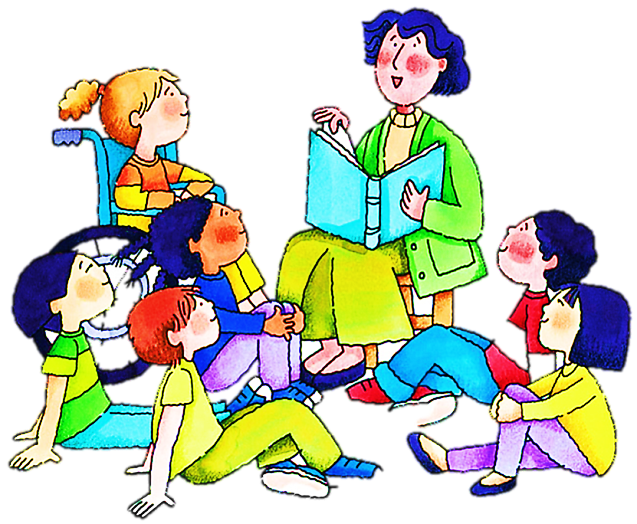 План внеурочной  деятельности ОО в рамках реализации ФГОС ООна 2014 – 2015 учебный годПояснительная записка        Учебный план внеурочной деятельности в рамках реализации ФГОС ОО МБОУ «СОШ №11»  ИМРСК разработан на основании следующих нормативных документов:Закона РФ «Об образовании» от 29.12.2012 г №273-ФЗСанитарно-эпидемиологических правил и нормативов (СанПин 2.4.21178-02)Приказ Министерства общего и профессионального образования Российской Федерации « Об утверждении федерального базисного учебного плана и примерных планов для общеобразовательных учреждений Российской Федерации, реализующих программы общего образования» от 09.03.2004 года № 1312. Письмо Минобрнауки РФ от 12.05.2011 N 03-296 «Об организации внеурочной деятельности при введении федерального государственного образовательного стандарта общего образования».          Под внеурочной деятельностью в рамках реализации ФГОС ОО следует понимать образовательную деятельность, осуществляемую в формах, отличных от классно-урочной, и направленную на достижение планируемых результатов освоения основной образовательной программы начального общего образования.Кроме того, внеурочная деятельность в школе позволяет решить еще целый ряд очень важных задач:оптимизировать учебную нагрузку обучающихся;улучшить условия для развития ребенка;учесть возрастные и индивидуальные особенности обучающихся. Учебный  план  образовательного  учреждения предусматривает 10 часов в неделю внеурочной деятельности      ФГОС второго поколения предъявляют особые требования к результатам освоения основных общеобразовательных программ. Данные результаты структурируются в соответствие с основными задачами общего образования, учитывающими индивидуальные, общественные и государственные потребности. Типологически образовательные результаты представлены следующим образом:предметные;  метапредметные;личностные.   В концепции ФГОС второго поколения под предметными результатами понимается «усвоение обучаемым конкретных элементов социального опыта, изучаемого в рамках отдельного учебного предмета, — знаний, умений и навыков, опыта решения проблем, опыта творческой деятельности».      Метапредметные результаты понимаются как «освоенные обучающимся на базе одного, нескольких или всех учебных предметов способы деятельности, применимые как в рамках образовательного процесса, так и при решении проблем в реальных жизненных ситуациях».        Личностные результаты должны отразиться в сформированности системы ценностных отношений обучающихся к себе, другим участникам образовательного процесса, самому образовательному процессу и его результатам в образовательном процессе.      Федеральные государственные образовательные стандарты второго поколения значительное внимание уделяют метапредметным и личностным образовательным результатам. Внеурочная деятельность ориентирована на работу с интересами учащихся, развитием их личностных компетенций, профориентацию. Приведённые в Базисном учебном плане направления внеурочной деятельности охватывают широкий спектр общеобразовательных программ, формирующих мировоззрение, содействующих социализации, позволяющих углублять знания в определённой профессиональной области. Цель внеурочной деятельности:      Создание  условий для достижения учащимися  необходимого для жизни в обществе социального опыта и формирования принимаемой обществом системы ценностей, создание условий для многогранного развития и социализации каждого учащегося в свободное от учёбы время.       Создание воспитывающей среды, обеспечивающей активизацию социальных, интеллектуальных интересов учащихся в свободное время, развитие здоровой,  творчески растущей личности, с формированной гражданской ответственностью и правовым самосознанием, подготовленной к жизнедеятельности в новых условиях, способной на социально значимую практическую деятельность, реализацию добровольческих инициатив.         Внеурочная деятельность направлена на удовлетворение индивидуальных потребностей учащихся, путем предоставления выбора широкого спектра занятий, направленных на развитие детей. Часы по внеурочной  деятельности  могут  быть  использованы на ведение учебных курсов, расширяющих содержание учебных предметов, обеспечивающих различные интересы обучающихся.Основными задачами организации внеурочной деятельности детей являются: усиление педагогического влияния на жизнь учащихся в свободное от учебы время; организация общественно-полезной  и  досуговой деятельности  учащихся  совместно  с коллективами учреждения внешкольного воспитания, учреждений культуры, физкультуры и спорта, общественными объединениями, семьями обучающихся; выявление   интересов,  склонностей,  способностей, возможностей обучающихся к различным видам деятельности; оказание помощи в поисках «себя»; создание условий для индивидуального развития ребенка в избранной сфере внеурочной деятельности; развитие опыта творческой деятельности, творческих способностей; создание условий для реализации приобретенных знаний, умений и навыков; формирование опыта неформального общения, взаимодействия, сотрудничества; расширение рамок общения с социумом; воспитание культуры досуговой деятельности обучающихся.           В школе, внеурочная деятельность рамках ФГОС ОО реализуется с учащимися по следующим направлениям развития личности: спортивно-оздоровительное направление духовно-нравственное направлениеобщеинтеллектуальное направлениеобщекультурное направлениесоциальное направление.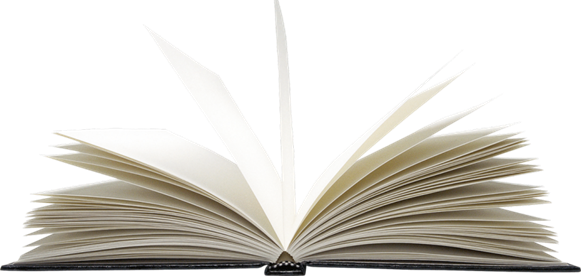 Направление внеурочной деятельности Форма организации внеурочной деятельности Форма организации внеурочной деятельности Классы, датаСпортивно -  оздоровительное Классные часы,коллективные творческие дела, праздники, экскурсии, походы, психологические тренинги, дискуссии и дебаты по пропаганде здорового образа жизни, валеопаузы, диспуты, родительские собрания, лектории, инструктажи, беседы, мониторинги, спортивные конкурсы и викторины,Дни здоровья Спортивная мастерская «Пионербол» «Зарница»,5 -9,     По планам кл. руководителей 5 – 9 классов,5 -9,     По планам кл. руководителей 5 – 9 классов,Духовно-нравственное Циклы классных часов, уроки добра и нравственности, дебаты, дискуссии по духовно-нравственному воспитанию, читательские конференции, деловые и ролевые игры, разработка социальных проектов; благотворительные  акции, акции милосердия,вахты памяти, Встречи  с ветеранами, уроки мужества, просмотр фильмов патриотической направленности.Волонтёрская деятельность: шефство.Церемониальные: смотры, месячник оборонно-массовой работы, вахта памяти Празднование дня Победы, дня посёлкаВоскресная школа По планам кл. руководителейФевральМайМайВоскр.По планам кл. руководителейФевральМайМайВоскр.общеинтеллектуальное направлениекурс «Ораторское искусство»курс нескучная математикакурс вселенная – далёкая и близкаяТворческая лаборатория «Юный техник»Интеллектуальные игры «Технический калейдоскоп»Факультативные предметные курсыОбщественный  смотр знанийЗащита детских проектовкурс «Ораторское искусство»курс нескучная математикакурс вселенная – далёкая и близкаяТворческая лаборатория «Юный техник»Интеллектуальные игры «Технический калейдоскоп»Факультативные предметные курсыОбщественный  смотр знанийЗащита детских проектовПо планам учителей – предм. Руководителей кр.общекультурное направлениеКружок «Компьютерная графика»Физика  вокруг нас Театральный кружок, поездки в музеи, театрыПоездки по историческим местам и своего районаКружок «Компьютерная графика»Физика  вокруг нас Театральный кружок, поездки в музеи, театрыПоездки по историческим местам и своего районаЕженедельно, по графикусоциальное направление.Курс «Уроки общения для младших подростков»Социальная практика в рамках молодёжного движенияКурс «В школу без тревоги»Работа в рамках проекта «Благоустройство школьной территории»; Работа  по озеленению класса, школы; организация дежурства в классе; Профориентационные  беседы, встречи с представителями разных профессий; Выставки  поделок и детского творчества; трудовые десанты, субботники;Курс «Уроки общения для младших подростков»Социальная практика в рамках молодёжного движенияКурс «В школу без тревоги»Работа в рамках проекта «Благоустройство школьной территории»; Работа  по озеленению класса, школы; организация дежурства в классе; Профориентационные  беседы, встречи с представителями разных профессий; Выставки  поделок и детского творчества; трудовые десанты, субботники;По плану ведущих курсаСезонноПо плану кл. рук.Март,ноябрь